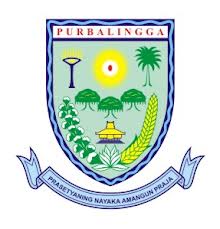 PERUBAHAN PERJANJIAN KINERJA TAHUN 2017Dalam rangka mewujudkan manajemen pemerintahan yang efektif, transparan dan akuntabel serta berorientasi pada hasil, kami yang bertanda tangan dibawah ini :Nama	:	Drs. YONATHAN EKO NUGROHO, M.HumJabatan	:	Kepala Dinas Perhubungan  Kabupaten PurbalinggaSelanjutnya disebut pihak pertama.Nama	:	H. TASDI, SH, MMJabatan	:	BUPATI PURBALINGGASelaku atasan pihak pertama, selanjutnya disebut pihak kedua.Pihak pertama berjanji akan mewujudkan target kinerja yang seharusnya sesuai dengan lampiran perjanjian ini, dalam rangka mencapai target kinerja jangka menengah seperti yang telah ditetapkan dalam dokumen perencanaan. Keberhasilan dan kegagalan pencapaian target kinerja tersebut menjadi tanggungjawab kami.Pihak kedua akan melakukan supervisi yang diperlukan serta akan melakukan evaluasi terhadap capaian kinerja dari perjanjian ini dan mengambil tindakan yang diperlukan dalam rangka pemberian penghargaan dan sanksi.Purbalingga, 4 September 2017PERUBAHAN PERJANJIAN KINERJA TAHUN 2017DINAS PERHUBUNGAN  KABUPATEN PURBALINGGAPurbalingga, 4 September 2017PERJANJIAN KINERJA TAHUN 2018Dalam rangka mewujudkan manajemen pemerintahan yang efektif, transparan dan akuntabel serta berorientasi pada hasil, kami yang bertanda tangan dibawah ini :Nama	:	R. IMAM WAHYUDI, SH, M.SiJabatan	:	Kepala Dinas Perhubungan  Kabupaten PurbalinggaSelanjutnya disebut pihak pertama.Nama	:	H. TASDI, SH, MMJabatan	:	BUPATI PURBALINGGASelaku atasan pihak pertama, selanjutnya disebut pihak kedua.Pihak pertama berjanji akan mewujudkan target kinerja yang seharusnya sesuai dengan lampiran perjanjian ini, dalam rangka mencapai target kinerja jangka menengah seperti yang telah ditetapkan dalam dokumen perencanaan. Keberhasilan dan kegagalan pencapaian target kinerja tersebut menjadi tanggungjawab kami.Pihak kedua akan melakukan supervisi yang diperlukan serta akan melakukan evaluasi terhadap capaian kinerja dari perjanjian ini dan mengambil tindakan yang diperlukan dalam rangka pemberian penghargaan dan sanksi.Purbalingga,       Januari 2018PERJANJIAN KINERJA TAHUN 2018DINAS PERHUBUNGAN  KABUPATEN PURBALINGGAPurbalingga,      Januari 2018RENCANA KINERJA TAHUN 2018DINAS PERHUBUNGAN  KABUPATEN PURBALINGGAPurbalingga,          September 2017Kepala DinasPerhubungan  Kabupaten PurbalinggaDrs. YONATHAN EKO NUGROHO, M.HumNIP. 19610225 198603 1 010RENCANA KINERJA TAHUN 2019DINAS PERHUBUNGAN  KABUPATEN PURBALINGGAPurbalingga,          Januari 2018Kepala DinasPerhubungan  Kabupaten PurbalinggaR. IMAM WAHYUDI, SH, M.SiNIP. 19630418 198903 1 006Pihakkedua,PihakPertama,H. TASDI, SH, MMDrs. YONATHAN EKO N, M.HumNIP. 19610225 198603 1 010No.Sasaran StrategisIndikator KinerjaSatuanTarget123451MenurunnyapelanggaranLaluLintasAngkaPenurunanpelanggaranlalulintasAngka 65No.ProgramAnggaranKet12341Program Penguatan Kelembagaan Perangkat Daerah1.939.226.000,00 2Program Peningkatan Pelayanan Angkutan15.858.208.000,00 3Program Peningkatan Manajemen Rekayasa Lalu Lintas29.164.768.000,00 Pihak KeduaH. TASDI, SH, MMPihak PertamaDrs. YONATHAN EKO N, M.HumNIP. 19610225 198603 1 010Pihakkedua,PihakPertama,H. TASDI, SH, MMR. IMAM WAHYUDI, SH, M.SiNIP. 19630418 198903 1 006No.Sasaran StrategisIndikator KinerjaSatuanTarget123451MenurunnyapelanggaranLaluLintasAngkaPenurunanpelanggaranlalulintasAngka 70No.ProgramAnggaranKet12341Program Penguatan Kelembagaan Perangkat Daerah1.939.226.000,00 2Program Peningkatan Pelayanan Angkutan15.858.208.000,00 3Program Peningkatan Manajemen Rekayasa Lalu Lintas29.164.768.000,00 Pihak KeduaH. TASDI, SH, MMPihak PertamaR. IMAM WAHYUDI, SH, M.SiNIP. 19630418 198903 1 006No.Sasaran StrategisIndikator KinerjaSatuanTarget123451MenurunnyapelanggaranLaluLintasAngkaPenurunanpelanggaranlalulintasAngka No.Sasaran StrategisIndikator KinerjaSatuanTarget123451MenurunnyapelanggaranLaluLintasAngkaPenurunanpelanggaranlalulintasAngka 